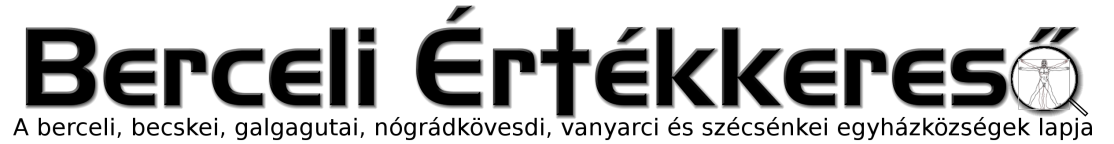 III. évf. 36. szám Évközi 22. vasárnap	2016. augusztus 28.Tanévnyitó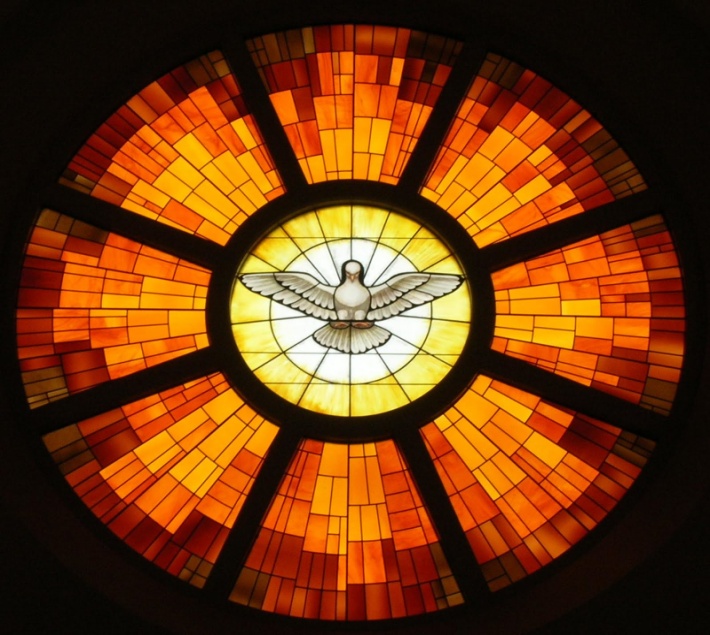 Íme a kis hadsereg,Elszánt harcra készen,A hátakon táska,Füzetek a kézben.Szívekben s ajkakonÁhítatos ének:Hadba induláshoz:Oh jöjj el Szentlélek!Mert mi hadba megyünkA lustaság ellenS hódítani akarunkTudományberkeken.Célunk: tanult s okosEmberekké lenni,Hogy az Égért s földértTudjunk sok jót tenni.Azért a mi harcunkValóban szent harc lesz,Szükségünk van hozzáÉgi kegyelemhez.Azért esd szívünkbőlA könyörgő ének.Jöjj el segíteni,Oh jöjj el Szentlélek!	/Blaskó Mária/Tanévnyitó ünnepségek2016. augusztus 31-én 18:00 órától a váci Székesegyházban jubileumi tanévnyitó szentmisét és ünnepséget tartanak a Piarista Gimnázium és Kollégium újra indulásának 25. évfordulóján. Szentbeszédet mond Dr. Varga Lajos 2016. szeptember 1. 08:00 -berceli Széchenyi István Általános Iskola aulájaÉvadnyitó zsíros kenyér party a Credo- házban VácottIdőpont: 2016. szeptember 1., csütörtök 17:00 óra
Helyszín: Credo-ház
                  (2600 Vác, Kossuth tér 4.)
Program: Évadnyitó zsíros kenyér parti régi és új klubtagok számára.Információ: Sátori Lászlóné 06-20/974-2458                                                                                  e-mail: satori.laszlone@vaciegyhazmegye.huMárton Áron emlékév2016-ban Magyarország Kormányának Nemzetpolitikai Államtitkársága Erdély szent életű püspöke, Isten szolgája, Márton Áron születésének 120. évfordulója alkalmából.Márton Áron a magyarság 20. századi történelmének kiemelkedő személyisége, aki határozottan kiállt a vallásszabadság, az emberi jogok, a nemzetek közötti megbékélés és az erdélyi magyar közösség védelmében.Az Emlékév célja, hogy Márton Áron életművét, a történelmi magyar egyházak küzdelmét és helytállását példaként állítsa a Kárpát- medencei magyarság elé, így hozzájárulva magyar- magyar kapcsolatok, a nemzeti identitás és a nemzeti összetartozás erősítését.Az Emlékév során számos programot valósítanak meg, melyek közül a legkiemelkedőbb a s születési évfordulón, augusztus 28-án tartandó csíkszentdomonkosi konferencia és az azt követő szentmise, melyet a Magyar Televízió is közvetít. Továbbá kezdeményezik, hogy augusztus 28-án Márton Áron tiszteletére szóljon minden magyar templomban a déli harangszó, illetve a szentmiséken a tisztelendő atyák emlékezzenek meg személyéről, tevékenységéről ért is imádkozva.Figyelmeztetés szélhámosságraFelhívjuk a hívek figyelmét, hogy az utóbbi időben több panasz érkezett egy hölgyre, aki „Eucharisztikus Bernadett” néven apácának adja ki magát. Többnyire fehér állhabitusban jár, becsületsértően gyalázza a papságot, megtéveszti a híveket és pénzt csal ki tőlük, gonosz rágalmakat terjeszt, s a híveket is molesztálja. Nemcsak szóban, hanem telefonon és interneten is gyalázkodó magatartását folytat, miközben püspökökkel való jó kapcsolatára hivatkozik.HIRDETÉSEKBercelen a 2. csoport takarít.2016.08.30.	Sz 	18:30	Ifjúsági Szentségimádás a Berceli Templomban2016.09.01.	Cs	17:00	Szentmise a Berceli Templomban		17:30	Szentségimádás a Berceli Templomban2016.09.02. P	17:00	Szentmise a Berceli Templomban2016.09.03. Sz	16:00	Szécsénkei IV. Lecsófesztivál megnyitója 16:30 Nyári Aliz és Nyári Edit koncert (Közreműködik a Váci Jeszenszky Balett) 18:00 Lecsófőzés eredményhirdetése 19:00 Kadlót Karcsi mulatós műsora 20:30 Élőzene a Szécsénkei Vadgalamboktól		17:00	Szentmise a Berceli Templomban2016.09.04	V	8:30	Veni Sancte Szentmise a Berceli Templomban		09:00	Igeliturgia a Vanyarci Templomban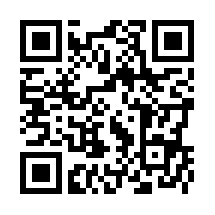 		10:30	Veni Sancte Szentmise a Galgagutai Templomban		10:30	Igeliturgia a Becskei Templomban		12:00	Veni Sancte Szentmise a Nógrádkövesdi Templomban		12:00	Igeliturgia a Szécsénkei Templomban		13:30	Csoma Flórián Zalán keresztelése a Berceli Templomban2016.09.17.Sz	16:30	Agócs Gábor és Hevér Boglárka házasságkötése Szécsénkei Templomban2016.09.17-18.		Vác-Hétkápolnai BúcsúHivatali ügyintézés: Római Katolikus Plébánia 2687 Bercel, Béke u. 20. H-P 8:00-16:00tel: (30) 455 3287 web: http://bercel.vaciegyhazmegye.hu  e-mail: bercel@vacem.hu Bankszámlaszám: 10700323-68589824-51100005